ECHIPA NR. _____METODA CUBULACTIVITATE ÎN ECHIPĂ CUCEREȘTE MUNTELE!1. Descrie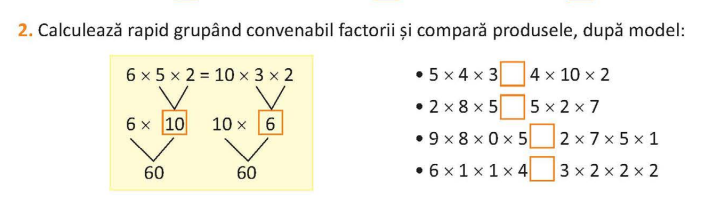 2. Compară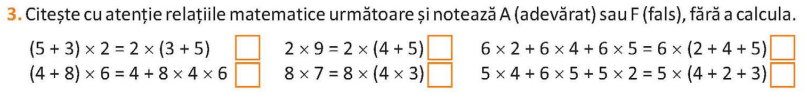 3. Asociază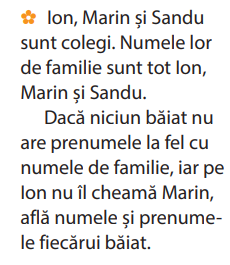 4. Analizează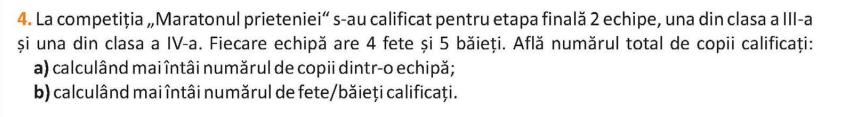 5. AplicăRealizează un desen cu titlul Castelul înmulțirilor.6. ArgumenteazăCine are dreptate? De ce?Aurel:   45+3 x 10 + 20: 2= 250Mihai:   45+3 x 10 + 20: 2=  85Dan:     45+3 x 10 + 20: 2=490  